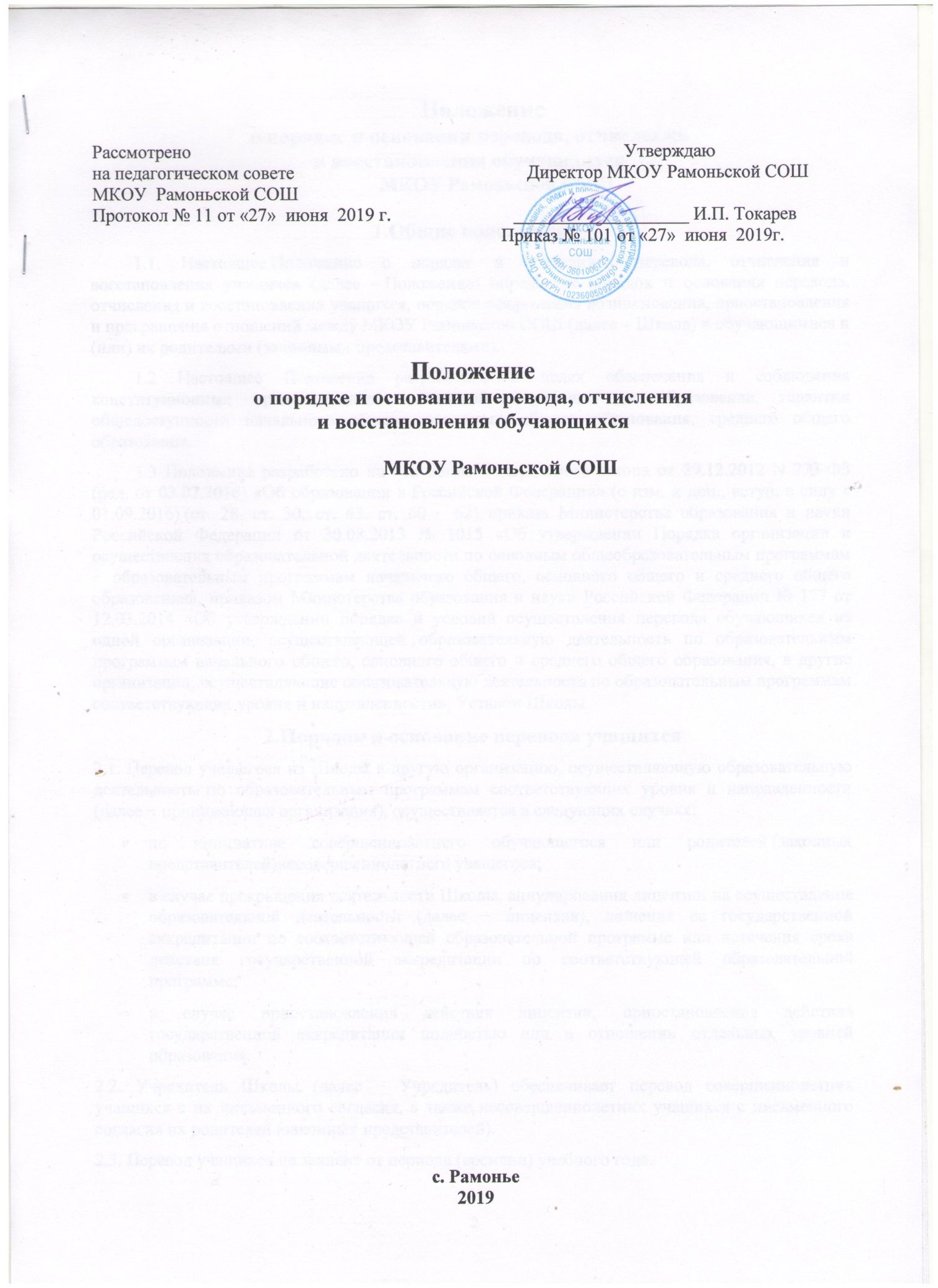 Положениео порядке и основании перевода, отчисления и восстановления обучающихсяМКОУ Рамоньской СОШ1.Общие положения1.1. Настоящее Положение о порядке и основаниях перевода, отчисления и восстановления учащихся (далее – Положение) определяет порядок и основания перевода, отчисления и восстановления учащихся, порядок оформления возникновения, приостановления и прекращения отношений между МКОУ Рамоньской СОШ (далее – Школа) и обучающимися и (или) их родителями (законными представителями).1.2 Настоящее Положение разработано в целях обеспечения и соблюдения конституционных прав граждан Российской Федерации на образование, гарантии общедоступности начального общего, основного общего образования, среднего общего образования.1.3 Положение разработано на основании Федерального закона от 29.12.2012 N 273-ФЗ (ред. от 03.07.2016) «Об образовании в Российской Федерации» (с изм. и доп., вступ. в силу с 01.09.2016) (ст. 28, ст. 30, ст. 43, ст. 60 − 62), приказа Министерства образования и науки Российской Федерации от 30.08.2013 № 1015 «Об утверждении Порядка организации и осуществления образовательной деятельности по основным общеобразовательным программам − образовательным программам начального общего, основного общего и среднего общего образования», приказом Министерства образования и науки Российской Федерации № 177 от 12.03.2014 «Об утверждении порядка и условий осуществления перевода обучающихся из одной организации, осуществляющей образовательную деятельность по образовательным программам начального общего, основного общего и среднего общего образования, в другие организации, осуществляющие образовательную деятельность по образовательным программам соответствующих уровня и направленности», Уставом Школы.2.Порядок и основание перевода учащихся2.1. Перевод учащегося из Школы в другую организацию, осуществляющую образовательную деятельность по образовательным программам соответствующих уровня и направленности (далее − принимающая организация), осуществляется в следующих случаях:по инициативе совершеннолетнего обучающегося или родителей (законных представителей)несовершеннолетнего учащегося;в случае прекращения деятельности Школы, аннулирования лицензии на осуществление образовательной деятельности (далее − лицензия), лишения ее государственной аккредитации по соответствующей образовательной программе или истечения срока действия государственной аккредитации по соответствующей образовательной программе;в случае приостановления действия лицензии, приостановления действия государственной аккредитации полностью или в отношении отдельных уровней образования.2.2. Учредитель Школы (далее − Учредитель) обеспечивает перевод совершеннолетних учащихся с их письменного согласия, а также несовершеннолетних учащихся с письменного согласия их родителей (законных представителей).2.3. Перевод учащихся не зависит от периода (времени) учебного года.3.Перевод совершеннолетнего обучающегося по его инициативе или несовершеннолетнего учащегося по инициативе его родителей (законных представителей)3.1. В случае перевода совершеннолетнего обучающегося по его инициативе или несовершеннолетнего учащегося по инициативе его родителей (законных представителей) совершеннолетний учащийся или родители (законные представители) несовершеннолетнего учащегося:осуществляют выбор принимающей организации;обращаются в выбранную организацию с запросом о наличии свободных мест, в том числе с использованием сети Интернет;при отсутствии свободных мест в выбранной организации обращаются в органы местного самоуправления в сфере образования соответствующего муниципального района, для определения принимающей организации из числа муниципальных образовательных организаций;обращаются в Школу с заявлением об отчислении учащегося в связи с переводом в принимающую организацию. Заявление о переводе может быть направлено в форме электронного документа с использованием сети Интернет.3.2. В заявлении совершеннолетнего обучающегося или родителей (законных представителей)несовершеннолетнего учащегося об отчислении в порядке перевода в принимающую организацию указываются:фамилия, имя, отчество (при наличии) учащегося;дата рождения;класс;наименование принимающей организации. В случае переезда в другую местность указывается только населенный пункт, субъект Российской Федерации.причина переводы;3.3. На основании заявления совершеннолетнего обучающегося или родителей (законных представителей) несовершеннолетнего учащегося об отчислении в порядке перевода директор в трехдневный срок издает приказ об отчислении обучающегося  в порядке перевода с указанием принимающей организации.3.3. Организация выдает совершеннолетнему обучающемуся или родителям (законным представителям) несовершеннолетнего учащегося следующие документы:личное дело учащегося;документы, содержащие информацию об успеваемости учащегося в текущем учебном году (выписка из журнала с текущими отметками и результатами промежуточной аттестации), заверенные печатью Школы и подписью директора (уполномоченного им лица).3.4. Указанные в 3.3. настоящего Положения документы представляются в принимающую организацию вместе с заявлением о зачислении обучающегося в указанную организацию в порядке перевода из Школы и предъявлением оригинала документа, удостоверяющего личность совершеннолетнего учащегося или родителя (законного представителя) несовершеннолетнего учащегося.3.5. Зачисление учащегося в принимающую организацию в порядке перевода оформляется директором принимающей организации (уполномоченного им лица) в течение трех рабочих дней после приема заявления и документов, указанных в пункте 3.3. настоящего Положения, с указанием даты зачисления и класса.3.6. Принимающая организация при зачислении учащегося, отчисленного из Школы, в течение двух рабочих дней с даты издания распорядительного акта о зачислении учащегося в порядке перевода письменно уведомляет Школу о номере и дате распорядительного акта о зачислении учащегося в принимающую организацию.4.Порядок и основание отчисления учащихся4.1. Образовательные отношения прекращаются в связи с отчислением учащегося из Школы:в связи с получением образования (завершением обучения);досрочно по основаниям, установленным п.5.2 настоящего Положения.4.2. Образовательные отношения могут быть прекращены досрочно в следующих случаях:по инициативе совершеннолетнего обучающегося или родителей (законных представителей) несовершеннолетнего учащегося, в том числе в случае перевода учащегося для продолжения освоения образовательной программы в другую организацию, осуществляющую образовательную деятельность;по инициативе Школы  в случае применения к обучающемуся, достигшему возраста пятнадцати лет, отчисления как меры дисциплинарного взыскания, в случае невыполнения обучающимися обязанностей по добросовестному освоению образовательной программы соответствующего уровня и выполнению учебного плана, а также в случае установления нарушения порядка приема в Школу, повлекшего по вине учащегося его незаконное зачисление в Школу;по обстоятельствам, не зависящим от воли совершеннолетнего учащегося или родителей (законных представителей) несовершеннолетнего учащегося и Школы, в том числе в случае ликвидации организации.4.3. Досрочное прекращение образовательных отношений по инициативе совершеннолетнего обучающегося или родителей (законных представителей) несовершеннолетнего не влечет за собой возникновение каких-либо дополнительных, в том числе материальных, обязательств указанного учащегося перед Школой.4.4. Основанием для прекращения образовательных отношений является приказ директора об отчислении обучающегося. Права и обязанности обучающегося, предусмотренные законодательством об образовании и локальными нормативными актами организации, прекращаются с даты его отчисления из Школы.4.5. При досрочном прекращении образовательных отношений Школа в трехдневный срок после издания приказа директора об отчислении  обучающегося выдает лицу, отчисленному, справку об обучении в соответствии с частью 12 статьи 60 Федерального закона от 29.12.2012 N 273-ФЗ (ред. от 03.07.2016) «Об образовании в Российской Федерации» (с изм. и доп., вступ. в силу с 01.09.2016).5.Порядок и основание восстановления учащихся5.1. Право на восстановление в Школу имеют лица, не достигшие возраста восемнадцати лет.5.2. Восстановление  обучающегося, досрочно прекратившего образовательные отношения по своей инициативе и (или) инициативе родителей (законных представителей), проводится в соответствии Порядком приема граждан на обучение по образовательным программам начального общего, основного общего, среднего общего (утв. приказом директора № 46/21  от 01.09.2016)5.3 Обучающиеся, отчисленные ранее из Школы, не завершившие образование по основной образовательной программе соответствующего уровня, имеют право на восстановление в число обучающихся  независимо от продолжительности перерыва в учебе и причины отчисления при условии сдачи академических задолженностей в установленный срок.5.4. Восстановление обучающегося осуществляется на основании личного заявления родителей (законных представителей) на имя директора.5.5. Основанием для восстановления обучающегося в Школу является приказ директора о приеме обучающегося.6. Заключительные положения6.1. Настоящее Положение вступает в силу с момента подписания приказа.6.2. Настоящее Положение размещается для ознакомления на официальном сайте школы6.3 Срок действия Положения до внесения изменений или признания Положения недействительным..